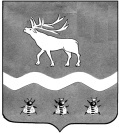 Межведомственная комиссия по охране труда в ЯКОВЛЕВСКОМ МУНИЦИПАЛЬНОМ РАЙОНЕ692361, с. Яковлевка, пер. Почтовый, 7, т./ф. (42371) 91620 Протокол 24 мая 2021 г.    11.00                                                                                       с. Яковлевка              Повестка дня:О работе администрации магазина «Тина» ИП Данилов Николай Иосифович по соблюдению законодательства об охране труда по состоянию на . Об организации проведения предварительных и периодических медицинских осмотров работников. Об обеспечении работников спецодеждой, спецобувью и другими средствами индивидуальной защиты. О прохождении обучения по охране труда. О проведении специальной оценки условий труда. О подготовке документов по охране труда, наличие которых носит обязательный характер.Докладывает: Индивидуальный предприниматель Данилов Николай Иосифович.О работе администрации магазина «Алькор» ИП Сергиенко Виктория Михайловна по соблюдению законодательства об охране труда по состоянию на 01 мая 2021 года. Об организации проведения предварительных и периодических медицинских осмотров работников. Об обеспечении работников спецодеждой, спецобувью и другими средствами индивидуальной защиты. О прохождении обучения по охране труда. О проведении специальной оценки условий труда. О подготовке документов по охране труда, наличие которых носит обязательный характер.	Докладывает:  Индивидуальный предприниматель Сергиенко Виктория Михайловна.О работе администрации магазина «Новинка» ИП Кашин Александр Гаврилович  по соблюдению законодательства об охране труда по состоянию на . Об организации проведения предварительных и периодических медицинских осмотров работников. Об обеспечении работников спецодеждой, спецобувью и другими средствами индивидуальной защиты. О прохождении обучения по охране труда. О проведении специальной оценки условий трудаДокладывает: Индивидуальный предприниматель Кашин Александр Гаврилович.СЛУШАЛИ:1. О работе администрации магазина «Тина» ИП Данилов Николай Иосифович по соблюдению законодательства об охране труда по состоянию на 01 мая 2021 года. Об организации проведения предварительных и периодических медицинских осмотров работников. Об обеспечении работников спецодеждой, спецобувью и другими средствами индивидуальной защиты. О прохождении обучения по охране труда. О проведении специальной оценки условий труда. О подготовке документов по охране труда, наличие которых носит обязательный характер.Данилов Н.И. не явился на заседание.      2. О работе администрации магазина «Алькор» ИП Сергиенко Виктория Михайловна по соблюдению законодательства об охране труда по состоянию на 01 мая 2021 года. Об организации проведения предварительных и периодических медицинских осмотров работников. Об обеспечении работников спецодеждой, спецобувью и другими средствами индивидуальной защиты. О прохождении обучения по охране труда. О проведении специальной оценки условий труда. О подготовке документов по охране труда, наличие которых носит обязательный характер.Сергиенко В.М.: Трехступенчатый инструктаж по охране труда для работников предприятия ведется, сроки соблюдаются. Индивидуальный предприниматель прошел обучение по охране труда. Специальная оценка условий труда на всех рабочих местах проведена. Медицинскими осмотрами работники ежегодно за счет работодателя обеспечены. Все подтверждающие документы о проведенных мероприятиях межведомственной комиссии по охране труда в Яковлевском муниципальном районе работодателем предоставлены.          3 . О работе администрации магазина «Новинка» ИП Кашин Александр Гаврилович  по соблюдению законодательства об охране труда по состоянию на 01 мая 2021 года. Об организации проведения предварительных и периодических медицинских осмотров работников. Об обеспечении работников спецодеждой, спецобувью и другими средствами индивидуальной защиты. О прохождении обучения по охране труда. О проведении специальной оценки условий труда.Кашин А.Г.: Работники обеспечены специальной одеждой и специальной обовью (фартук, головной убор и тапочки с прорезиненной не скользящей подошвой). Индивидуальный предприниматель прошел обучение по охране труда в лицензионном учебном  центре. Специальная оценка условий труда на всех рабочих местах проведена.Медицинскими осмотрами работники ежегодно за счет работодателя обеспечены.  Сроки проведения вводного и повторного инструктажа и проверки знаний по охране труда рабочего персонала соблюдаются, с оформлением в специальном журнале с обязательной подписью проверяемого и проверяющего. Все подтверждающие документы о проведенных мероприятиях межведомственной комиссии по охране труда в Яковлевском муниципальном районе работодателем предоставлены. ВЫСТУПИЛИ:        Вел заседание районной комиссии по охране труда  А.А. Коренчук,  первый заместитель главы Администрации  Яковлевского муниципального района, председатель комиссии.       По итогам заседания районной комиссией по всем рассматриваемым вопросам  было принято решение с учетом высказанных участниками заседания предложений и замечаний.Председатель межведомственной  комиссии по охране труда в Яковлевском  муниципальном районе,первый заместитель главы Администрации Яковлевскогомуниципального района                                                                                   А.А. КоренчукСекретарь межведомственной комиссиипо охране труда в Яковлевском муниципальном районе,главный специалист по государственному управлениюохраной труда Администрации Яковлевского муниципального района                                                           К.С. БахрушинПредседательствующий:Секретарь комиссии: -  А.А. Коренчук, первый заместитель главы Администрации Яковлевского муниципального района, председатель комиссии;- С.В. Лисицкий, заместитель главы Администрации Яковлевского муниципального района, заместитель председателя комиссии- К.С. Бахрушин,  главный  специалист по государственному управлению охраной труда Администрации Яковлевского муниципального района;Присутствовали: Члены комиссии:- Л.А. Захаревич, начальник отдела по Яковлевскому муниципальному району департамента труда и социального развития Приморского края;- Т.А. Шпарчинская, председатель координационного совета организации профсоюзов в Яковлевском муниципальном районе;  - С.В.Костенко, директор МКУ «Управление культуры» Яковлевского муниципального района;-    А.Е.Генералюк, Заведующий МБУДО «Центр развития ребенка детский сад» с. Яковлевки.Присутствовали: Индивидуальный предприниматель Сергиенко Виктория Михайловна.;Индивидуальный предприниматель Кашин Александр Гаврилович.